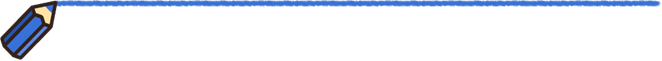 【今回のポイント】　　　　　　採用に悩む多くの中小企業が、少しでも採用力を高めるヒントを紹介ます。　　　　　　また、「働き方改革関連法」が施行され、多様な働き方の実現は国の重要な施策となっており、さらに新型コロナウイルス感染症の流行に伴い、テレワークなどの多様な　　　　　働き方を導入する企業が増加しました。その中で、多くのトラブルも発生しています。　　　　　　トラブルの多くは、その基本である労働契約に起因することも多く「どのような約束　　　　　で働くことになっていたか？」が重要です。2024年4月からの労働契約の明示ルー　　　　　ルの変更など、トラブルの未然防止に役立つ解説をいたします。■８／２８ 下関会場（長府）■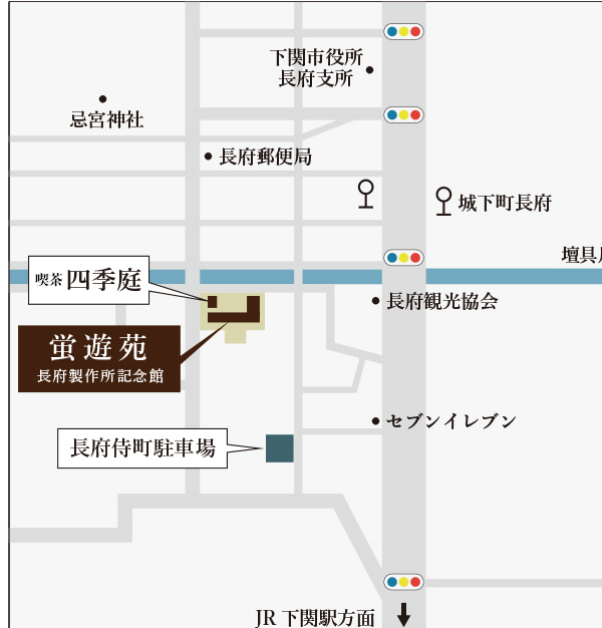 下関会場（長府）の駐車場について 蛍遊苑の駐車場は限りがございます。蛍遊苑の駐車場が満車の場合は、長府侍町駐車場をご利用ください。その際は、駐車券をお持ちいただければ、受付で無料の手続きをいたします。下記FAX申込書により、８月２０日(火) までにお申し込みください。※労働協会のホームページからもお申し込みいただくことができます。	［労働協会ホームページアドレス］https://www.y-roudoukyoukai.jp/山口県労働協会 〒753-8501　山口県産業労働部労働政策課内　　　　　　　　　　　　　　　　（℡　083-933-3220　FAX　083-933-3229）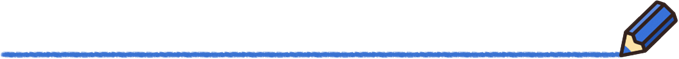 ☆労働協会では、新規入会・セミナーの年間受講会員を随時受け付けております☆令和６年度山口県労働セミナー（第２回）受講申込書（ＦＡＸ送信用）令和６年度山口県労働セミナー（第２回）受講申込書（ＦＡＸ送信用）令和６年度山口県労働セミナー（第２回）受講申込書（ＦＡＸ送信用）令和６年度山口県労働セミナー（第２回）受講申込書（ＦＡＸ送信用）令和６年度山口県労働セミナー（第２回）受講申込書（ＦＡＸ送信用）令和６年度山口県労働セミナー（第２回）受講申込書（ＦＡＸ送信用）令和６年度山口県労働セミナー（第２回）受講申込書（ＦＡＸ送信用）社名又は組合名所在地      TEL　　　（　　）      FAX　　　（　　）      TEL　　　（　　）      FAX　　　（　　）      TEL　　　（　　）      FAX　　　（　　）　　　　ふりがな　　　　ふりがな役　職　名役　職　名役　職　名受講会場　（いずれかに〇）受講会場　（いずれかに〇）氏　　名氏　　名役　職　名役　職　名役　職　名受講会場　（いずれかに〇）受講会場　（いずれかに〇）山口会場（8/27）下関会場（8/28）山口会場（8/27）下関会場（8/28）